Name:____________________________________Address:____________________________________City:___________________St:______Zip:__________Email:____________________________________Phone Number:____________________________________Church(opp.)_________________________________Check all that apply:First Time AttendeeI need a first floor for medical reasonsI can sleep on an upper bunkWant to bunk with a friend; send registrations early. 2 women per double bed may be necessary.Friend’s Names:____________________________________________________________________________________________________________Prayer Pals:Yes, sign me up to be a Prayer PalNo, not this yearT-shirt: $20 (must be pre-ordered)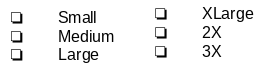 Streams: (*must be pre-registered) Pick two Bird Watching*Geocaching*Needlecraft NicheResting in PeaceGlass Cutting* (limited space)Do you want to build a Snowman*None ( I might just go Shopping)If spaces are left a sign up sheet will be posted at sign inT-shirt $_________________                        (+) Registration $_________________                        (=)Total $_________________Amount inclosed $_________________Write checks or money orders to: Edge of the WaterMail Registration and Payment to:Edge of the Water Retreat1236 Hugo St.Maumee, OH 43537